Ashmanhaugh and Barton Wanderers Cricket Club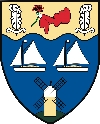 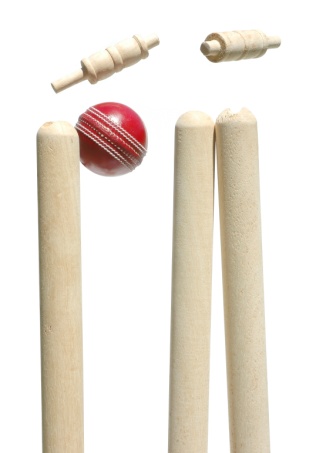 www.abwanderers.org.ukAshmanhaugh and Barton Wanderers Cricket Club, Barton Turf Ground, Hall Road, Barton Turf, Norwich, NR12 8AUAndAshmanhaugh Ground, Church Road, Ashmanhaugh Norwich NR12 8YL For further info please contact : darren.marrable@abwanderers.org.uk